事業所紹介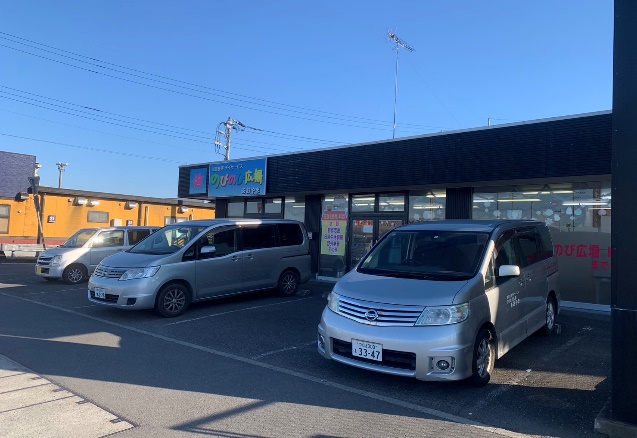 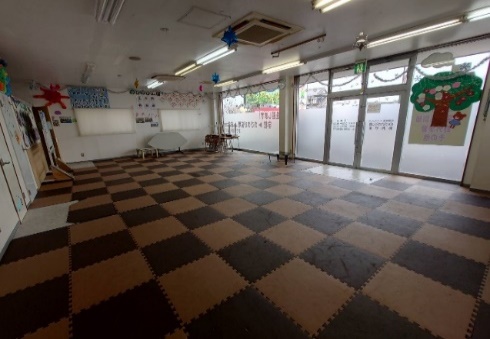 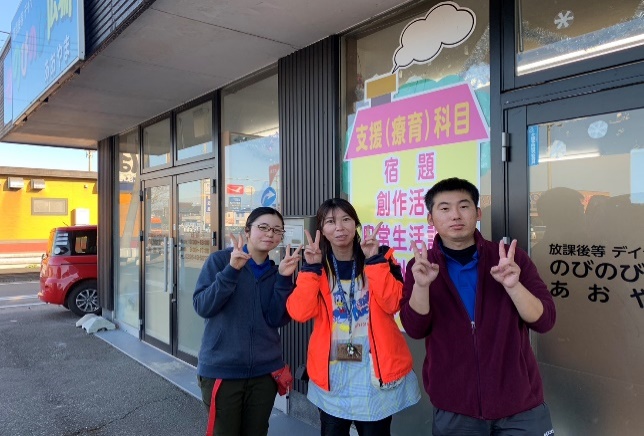 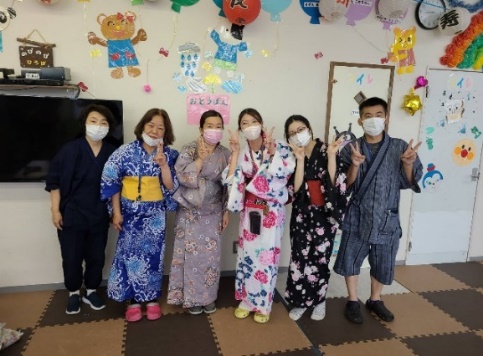 事業所PRのびのび広場あおやまでは・・・心身に不安を抱えたお子様たちが、日々の生活やさまざまな体験のなかで、心や体を動かし、刺激し合うことで何かを感じてほしい・・・出来ること、やれることの喜びを感じてほしいと思っております。私達は地域の方との交流、繋がりを大切に考えており、コミュニケーションを図れる場として様々なレクリエーションを提供いたします。個々の個性、想像力を尊重し、慌てずのびのびと過ごしていけるよう、お子様とご家族様を全力でサポートいたします！！実施事業（定員）作業（活動）内容放課後デイサービス　　定員：１０名運動療法、遊戯療法、心理活動、学習支援、集団療育ソーシャルスキルトレーニング（SST）放課後デイサービス　　定員：１０名運動療法、遊戯療法、心理活動、学習支援、集団療育ソーシャルスキルトレーニング（SST）放課後デイサービス　　定員：１０名運動療法、遊戯療法、心理活動、学習支援、集団療育ソーシャルスキルトレーニング（SST）所在地〒307-000８　結城市下り松6丁目7－18〒307-000８　結城市下り松6丁目7－18〒307-000８　結城市下り松6丁目7－18電話0296-49-6077FAX0296-49-6077メールqqce7zr9k@angel.ocn.ne.jpqqce7zr9k@angel.ocn.ne.jpqqce7zr9k@angel.ocn.ne.jp対象者身体　知的　精神　難病　児童（未就学児　　小1～18歳）身体　知的　精神　難病　児童（未就学児　　小1～18歳）身体　知的　精神　難病　児童（未就学児　　小1～18歳）開所曜日及び時間月～金曜日平日13：30～17：30　土曜日・祝日・長期休暇　9：00～16：30月～金曜日平日13：30～17：30　土曜日・祝日・長期休暇　9：00～16：30月～金曜日平日13：30～17：30　土曜日・祝日・長期休暇　9：00～16：30送迎（サービス提供）範囲結城市全域　小山市（結城店から３０分圏内）結城市全域　小山市（結城店から３０分圏内）結城市全域　小山市（結城店から３０分圏内）バリアフリー情報トイレの車いす利用　　可　　　　不可その他、対応可能なもの（エレベーターや機械浴等）トイレの車いす利用　　可　　　　不可その他、対応可能なもの（エレベーターや機械浴等）トイレの車いす利用　　可　　　　不可その他、対応可能なもの（エレベーターや機械浴等）